Spelling Test: Year 3 Given: 14.09.21Test: 21.09.21
Spelling Rule: The /u/ sound spelled ‘ou.’ 
This digraph is only found in the 
middle of words. 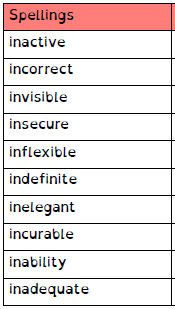 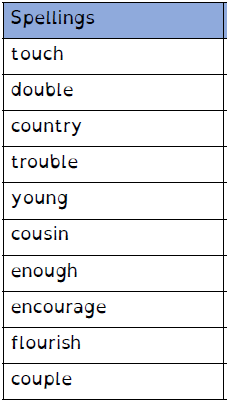 